   ARARAQUARA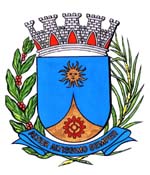 REQUERIMENTO  0323/15.:  Adilson Vital:APROVADO.Araraquara, _________________                    _________________Considerando que, em toda a extensão da Avenida Padre Manoel da Nóbrega passa um trecho da ferrovia da ALL e esta com o  mato muito alto.	Requeiro à Mesa, satisfeitas as  , seja oficiado ao Exmo. Sr. Marcelo Fortes Barbieri -  solicitando-lhe informar de quem é a responsabilidade de se fazer o calçamento e limpeza do local acima citado e quantas multas já foram aplicadas, datas e valores das mesmas nos últimos cinco anos, uma vez que o mesmo encontra-se com o mato muito alto se tornando criadouro de animais peçonhentos. Vale ressaltar que no local um cavalo foi picado por uma cobra trazendo muito transtorno aos moradores da região. Sala de sessões “Plínio de Carvalho”, 07 de maio de 2015.             ADILSON VITALrm/.